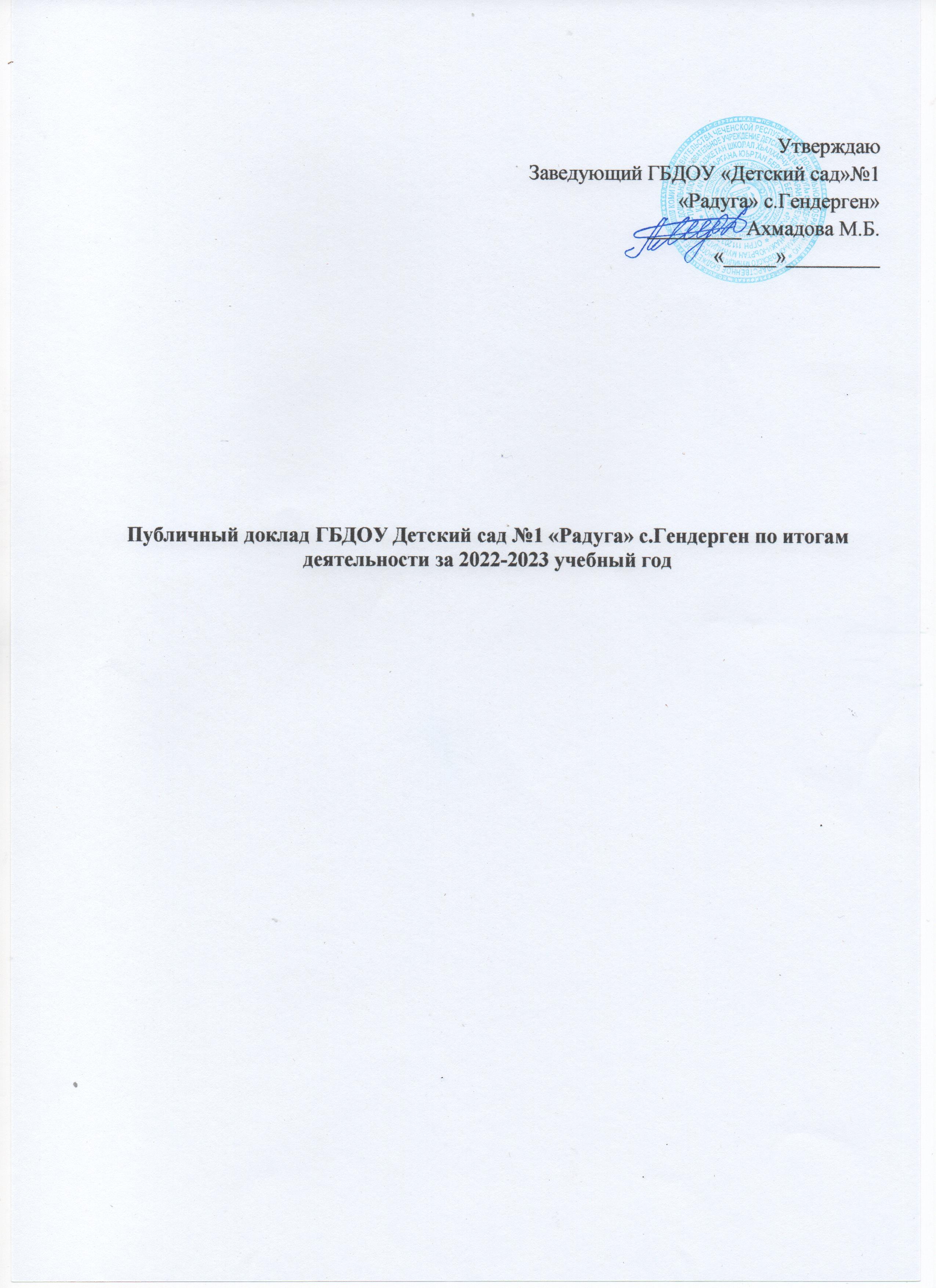 Содержание Публичного отчета1.Информационная справка о дошкольном учреждении2. Развитие кадрового потенциала.3. Деятельность ДОУ, направленная на обеспечение информационной открытости      учреждения:      Организация деятельности сайта ОУ.  4. Охрана и укрепление здоровья детей.5. Психологическое обеспечение образовательного процесса:6. Анализ психологической готовности выпускников к поступлению в школу.            Результаты психологической диагностики.7.Анализ удовлетворенности родителей как участников образовательных отношений           деятельностью ДОУ. 8. Образовательные условия.9. Обеспечение безопасности .	10. Медицинское обслуживание.11. Качество и организация питания.12. Выводы о результатах работы ДОУ за учебный год1.Информационная справка о дошкольном учрежденииПолное название: Государственное бюджетное дошкольное образовательное учреждение «Детский сад №1 «Радуга» с.Гендерген Тип: дошкольное образовательное учреждениеВид: детский садСтатус: бюджетное  учреждениеСокращенное название:   ГБДОУ «Детский сад №1 «Радуга» с.ГендергенЮридический адрес: Ножай-юртовскийрайон  с.Гендерген,   ул.А-Х.Кадырова 26Фактический адрес: : Ножай-юртовскийрайон  с.Гендерген,  ул.А-Х.Кадырова 26 Электронный адрес: radugagendergen@mail.ruАдрес сайта:  www.edu95.ruРежим работы: с 07.00 до 19.00, пятидневная рабочая неделя с понедельника по пятницу включительно, за исключением выходных (суббота, воскресенье) и нерабочих праздничных дней в соответствии с ТК РФ, нормативно - правовыми актами Правительства РФ;Лицензия на образовательную деятельность: №2362 от 16 ноября 2015г В настоящее время в ДОУ функционирует 6 возрастных групп:  2-я младшая группа -  2,  средняя группа -  2,  средняя ГКП-2Среднегодовая численность воспитанников   - 110 человек.Структура управления дошкольным образовательным учреждением: Заведующий  – 1 Главный бухгалтер – 1Завхоз – 1В состав органов самоуправления ДОУ входят:Общее собрание;Совет учрежденияПедагогический Совет;Родительский комитет.     Деятельность ДОУ осуществляется на основании Федерального закона «Об образовании» от 21.12.2012 №273-ФЗ, Приказа Министерства образования и науки Российской Федерации (Минобрнауки России) от 30 августа 2013 г. N 1014 «Об утверждении Порядка организации и осуществления образовательной деятельности по основным общеобразовательным программам - образовательным программам дошкольного образования», Международной «Конвенцией о правах ребенка», «Декларацией прав ребенка», «Конституцией РФ», Законом РФ «Об основных гарантиях ребенка в РФ», Постановлений Министерства образования Российской Федерации,  Устава детского сада, собственными традициями  дошкольного учреждения, а также  на основании локальных документов.В соответствии с постановлением Правительства Российской Федерации от 10 июля 2013 г. № 582 «Об утверждении правил размещения на официальном сайте образовательной организации в информационно – телекоммуникативной сети «Интернет» и обновления информации об образовательной организации» и изменений в редакции Постановлений Правительства РФ от 20.10.2015 №1120   от17.05.2017 №575,  в  ГБДОУ открыт Интернет – сайт, содержащий следующую информацию: - сведения об образовательной организации (дата создания образовательной организации, об учредителе, о месте нахождения образовательной организации, режиме, графике работы, контактных телефонах и об адресах электронной почты);- о структуре и об органах управления образовательной организации;- о федеральных государственных образовательных стандартах;- о руководителе образовательной организации и  о персональном составе педагогических работников с указанием уровня образования, квалификации и опыта работы;-о материально – техническом обеспечении образовательной деятельности;-о количестве вакантных мест и прочее. При размещении информации на официальном сайте и ее обновлении обеспечивается соблюдение требований законодательства Российской Федерации о персональных данныхНа конец 2023 года детский сад посещает 110 детей.2. Развитие кадрового потенциала.В 2022-20203уч.г. в ДОУ педагогический коллектив состоял из  6 воспитателей, 2 специалистов. В целом в коллективе сохранялась стабильность.Кадровая  политика  ДОУ  направлена  на создание  условий  для профессиональной  самореализации педагогических и медицинских   работников,    повышение  профессиональной         компетентности, формирование  мотивации к профессиональному   росту и развитию.Укомплектованность  педагогическими  кадрами  на 31.05.2023 составляет 90 %.  Отсутствует инструктор по физической культуре, музыкальный руководитель.Все педагоги имеют среднее профессиональное и высшее образование. В течении года всеми педагогами посещались методические мероприятия, проводились открытые занятия, делились друг с другом опытом работы. Педагоги детского сада постоянно повышают свой профессиональный уровень, посещают методические объединения.  Были выявлены проблемы: недостаточная высокая активность воспитателей, т.к. в инновационной деятельности принимают участие одни и те же педагоги. Это можно объяснить нежеланием педагогов.Наблюдалась высокая активность педагогов в участии в конкурсах ДОУ 90 % педагогов.Повышение профессиональной компетентности педагогов Творческая активность (через участие в конкурсах профессионального мастерства, реализация культурно-досуговой деятельности через организацию праздников, досугов, развлечений).Стремление педагогов к профессиональному росту и самообразованию.Таким образом, сформированы профессиональные компетенции педагогов по данной задаче.      Были выявлены слабые стороны:1) не у всех педагогов  есть систематизация методических материалов по самообразованию в виде презентаций, творческих отчетов и методических разработок.2) не все педагоги хорошо владеют методикой ознакомления детей с изобразительным искусством (Не в полной мере проводится работа по развитию эмоциональной сферы детей.2) не смотря на высокую активность воспитателей, мы отметили, что  в основном продолжают принимать участие одни и  те же педагоги. Это можно объяснить недостаточная компетентность педагогов в организации и систематизации материалов. Способствующими факторами являлись достаточная качественная реализация подготовительного этапа.Положительные результаты методического сопровожденияПовышение профессиональной компетентности педагогов Творческая активность Стремление к профессиональному росту и самообразованию.Трансляция опыта педагогической деятельности на разных уровнях Мобильность в деятельности.Систематизация методических материалов по самообразованию в виде презентаций творческих отчетов и методических разработок.           Важнейшими направлениями методической работы ДОУ являются:-оказание педагогической помощи педагогам в поисках эффективных методов работы с детьми;-реализация личных склонностей и творческих интересов с целью наиболее полного самовыражения личности педагога;- совершенствование педагогического мастерства; обобщение, распространение и внедрение передового педагогического опыта в работу ДОУ.Важнейшими направлениями методической работы ДОУ на 2023-2024уч.г. будут являться:-оказание педагогической помощи педагогам в поисках эффективных методов работы с детьми;-реализация личных склонностей и творческих интересов с целью наиболее полного самовыражения личности педагога;- совершенствование педагогического мастерства; систематизация, обобщение, распространение и внедрение передового педагогического опыта в работу ДОУ.3. Деятельность ДОУ, направленная на обеспечение информационной открытости учреждения:Организация деятельности сайта ОУ. В настоящее время информатизация в системе образования одна из самых обсуждаемых тем на всех уровнях - от муниципального, до федерального. Все больше возрастает потребность в трансляции и обобщении положительного опыта учреждения, обсуждение актуальных вопросов образования и воспитания подрастающего поколения.     В соответствии с Федеральным Законом № 273-ФЗ от 29.12.2012 г. «Об образовании в РФ», постановлением Правительства РФ от 10.07.2013 г. №582 и приказом Рособрнадзора от 29 мая 2014 года № 785 «Об утверждении требований к структуре официального сайта образовательной организации в информационно – телекоммуникационной сети «Интернет» и формату представления на нем информации» образовательные организации должны обеспечивать доступность и открытость информации о своей деятельности посредством обеспечения размещения информации в информационно-коммуникационных сетях.     Информационная открытость, прозрачность нашей ДОО обеспечивает официальный сайт учреждения , функционирование которого работает на решение следующих задач       Развитие единого образовательного информационного пространства, обеспечивающего открытость, прозрачность и согласованность деятельности ДОО в процессе взаимодействия с родителями.       Оперативное и объективное информирование о происходящем в учреждении.       Представление ДОО в Интернет - сообществе.       Позитивная презентация информации о достижениях воспитанников и педагогического коллектива, об особенностях ДОО, истории ее развития, о реализуемых проектах и образовательной программе.       Создание условий для сетевого взаимодействия и трансляции опыта между всеми участниками образовательного процесса: педагогами, родителями, общественными организациями и заинтересованными лицами.     Эти задачи реализованы через публикации официальных документов: Публичный доклад, отчет о результатах самообследования, учебные планы и др.     Официальная документация ДОО, расположенная в разделе «Сведения об образовательной организации» - подраздел «Документы» публикуется в форматах, защищенных от изменений, т.е. в формате pdf. При наличии в документе печатей и подписей официальных лиц страницы размещаются в сканированном виде.Целевая аудитория сайта:         Педагоги ДОО, коллеги из других образовательных учреждений (различных городов и регионов).         Родители.         Общественность: другие пользователи сети Интернет, которых заинтересовала информация о дошкольном образовательном учреждении в целом или отдельных его представителях.     Работы по наполнению и обновлению информации на сайте ДОО ведутся еженедельно и в соответствии с методическими рекомендациями.        Стимулирование творческой активности и самопрезентации педагогов реализуется через публикации на сайте ДОО в разделах «Методическая библиотека», «Педагогическая копилка» разнообразных творческих работ, электронных образовательных материалов, методических разработок, образовательных проектов и публикаций педагогов.4. Охрана и укрепление здоровья детей.Основная задача: охрана и укрепление  здоровья  и психофизического развития детей.Для сохранения и укрепления здоровья детей в условиях ДОУ проводится систематическая планомерная работа. Мы использовали различные средства физического воспитания в комплексе: рациональный режим, питание, движение (утренняя гимнастика, развивающие упражнения, спортивные игры, досуги, спортивные занятия). Большое внимание уделяется профилактике плоскостопия: с детьми проводятся специальные упражнения, используется такое физическое оборудование, как массажные коврики, дорожки здоровья.Меры по здоровьесбережению воспитанниковАнализ групп здоровья детей показал : Травм – не было. Для сохранения и укрепления здоровья детей в условиях ДОУ проводилась систематическая планомерная работа. Используются различные средства физического воспитания в комплексе: рациональный режим, питание, движение (утренняя гимнастика, развивающие упражнения, спортивные игры, досуги, спортивные занятия). Большое внимание уделяется профилактике плоскостопия: с детьми проводятся специальные упражнения, используется такое физическое оборудование, как массажные коврики, дорожки здоровья.ВЫВОДПоложительными результатами работы детского сада по сохранению и укреплению здоровья детей можно считать:- отсутствие травм среди обучающихся;-увеличилось число детей с 1 группой здоровья;- уменьшилось число детей с 3 группой здоровья;- снижение соматических заболеваний и инфекционной  заболеваемости;- посещаемость детского сада составляет, в среднем, 70%-80%  от общего числа детей.- улучшился показатель пропуска одним ребенком по  болезни;- благодаря систематической работе медицинского персонала, педагогов  в детском саду намечается тенденция к снижению числа некоторых видов заболеваний. Управленческие решения:− усилить реализацию программы здоровья,  системы работы, направленной на обеспечение качества оздоровительной деятельности.5. Психологическое обеспечение образовательного процесса в 2022-2023уч.г.       Наблюдения фиксировались в индивидуальных листах адаптации.  По итогам были составлены таблицы, в которых отражались данные на каждого ребенка за весь период адаптации. Данные были взяты из индивидуальных адаптационных листов, где адаптация ребенка фиксировалась  по 12- и бальной системе. Тяжелая степень адаптации связана с сильной привязанностью к маме, низким уровнем навыков самообслуживания, особенностями нервной системы. Таких детей нет.  Средняя  степеньадаптации: дети переболели по 1-2 раза, у них наблюдались некоторые признаки психического стресса: плаксивость, капризы, упрямство. Но по истечению двух месяцев самочувствие их улучшилось, состояние нормализовалось.        Легкая степень адаптации: эти дети почти не болели, адекватно вели себя в коллективе. Для таких детей характерен высокий уровень навыков самообслуживания. У большинства детей эмоциональное состояние стабильное, в общении со взрослыми проявляют инициативу. Также среди родителей было проведено анкетирование, с целью выяснить, как протекал процесс адаптации ребенка, с какими трудностями они столкнулись, и что повлияло на успешную адаптацию.  Таким образом, по результатам анкетирования, адаптация прошла успешно, дети адаптировались полностью, трудностей не было.  Благодаря скоординированным действиям сотрудников и родителей, процесс адаптации прошел благополучно.Диагностика уровня адаптированности ребенка к дошкольному учреждениюРезультаты анкетирование родителей «Мой ребенок»Поведение  По результатам анализа деятельности психологической службы ДОУ в психопрофилактическом направлении, адаптация детей прошла успешно. В основном, отмечена легкая и средняя степень адаптации у вновь поступивших детей. Это свидетельствует о сплоченной и грамотно построенной работе педагогов и специалистов ДОУ по организации и проведению адаптации детей к условиям детского сада.Анализ психологической готовности выпускников к поступлению в школу. Результаты психологической диагностики.В учебном году в ДОУ проведена диагностическая работа с воспитанниками на начало и конец учебного года на предмет уровня школьной зрелости. Проводилась индивидуальная развивающая работа с отдельными воспитанниками подготовительных групп, направленная на развитие высших психических функций (память, внимание, мышление, восприятие). Задания  мониторинга  позволили  оценить  уровень   сформированности у воспитанников предпосылок к учебной деятельности: умение ребенка работать в соответствии с инструкцией, самостоятельно действовать по образцу и осуществлять контроль, вовремя остановиться при выполнении того или иного задания и переключиться на выполнение другого. 27% детей имеют высокий уровень готовности воспитанников к школьному обучению и 48% - уровень готовности выше среднего.     Таким образом, в целом по детскому саду наиболее высокие результаты дети демонстрируют в личностно-мотивационном блоке – мотивы учения, отношение к школе, отношение к детям и самооценка.      Так же на высоком и выше среднего уровне развития у 76% детей такие показатели, как принятие задачи и вводные навыки.  Большинство детей  имеет средний и выше среднего уровень развития графических навыков.     Качества, обеспечивающие прием, переработку и сохранение учебной информации – моторика, внимание, образное мышление у 88% детей соответствуют среднему уровню. Однако у 32% детей наблюдается ниже среднего уровень развития таких качеств, как логическое мышление, вербальная память.Вывод:  анализ  результатов  мониторинга     психолого-педагогической  готовности  детей  к  школе и освоения образовательной программы за учебный год показал, что все воспитанники (100%) готовы. Детей, демонстрирующих низкий уровень готовности к обучению не выявлено. Это является положительным результатом работы всех специалистов ДОУ в течение учебного года.7. Результаты мониторинга достижений детьми планируемых результатов освоения  основной общеобразовательной программы. ДОУ в 2022-2023уч. году:7.1. Результаты мониторинга воспитанников по содержанию образовательных областей.Результативность образовательной деятельности с детьми по образовательным  областям:Анализ  показывает наличие динамики в уровне освоения детьми содержания образовательных областей (знаниевый компонент). Так, на конец учебного года по всем 5-ти образовательным областям характерен значительный прирост детей, демонстрирующих высокий уровень усвоения материала - до 73 %, что составляет больше половины от общей доли воспитанников. Значительно уменьшилось количество детей, демонстрирующих низкий уровень развития на май 2023 г. - не более 9 %. Для учебного года характерен прирост числа детей, демонстрирующих средний и высокий уровень усвоения материала по соответствующим разделам обозначенных образовательных областей, а также значительное уменьшение числа воспитанников с низким уровнем. Выводы: результаты мониторинга показали самые низкие показатели развития по познавательному развитию  60% по сравнению с другими показателями развития, поэтому в следующем году следует внимание уделить этому направлению.- «Организация условий для развития связной речи воспитанников  в ДОУ». Рекомендовано педагогам продумывать при планировании активные формы работы с дошкольниками и родителями Результаты коррекции отклоняющегося развития   с учетом особенностей психического и физического развития детей (в целом по саду)Положительные стороны: в связи с разработкой индивидуального маршрута на ребенка улучшилась взаимосвязь между специалистами и воспитателями по индивидуальному развитию ребенка. В дальнейшем будет совершенствование  индивидуального маршрута ребенка с ОВЗ, тесная взаимосвязь между специалистами и воспитателями. Функционирование ПМПк в учреждении позволило обеспечить тесное взаимодействие специалистов, воспитателей, родителей, организовать диагностику коррекционной работы, осуществлять индивидуальное развитие каждого ребенка. Характеристика социума (семей):7.Анализ  «Удовлетворённости родителей как участников образовательных отношений качеством деятельности ДОУ в учебном году».Цель: выявление уровня удовлетворенности родителей работой детского сада и его педагогического коллектива. В анкетировании приняли участие 110 респондентов. По результатам анкетирования можно сделать следующие выводы:1.Оснащённость ДОУразвивающими игрушками, игровым оборудованием, по мнению родителей, соответствует на 95% .2. Развитие ребёнка в ДОУ. В хорошем уходе и отношению к ребёнку со стороны персонала ДОУ положительно ответили 100% респондентов.Качеством образования и развитием своего ребёнка в ДОУ довольны 95% респондентов.Режим, содержание, условия осуществления образовательной, оздоровительной, консультативной и иной работы коллектива с детьми и семьями устраивает 90% респондентов.3. Квалифицированность педагогов. Чувство благодарности к образовательной работе педагогов с детьми испытывают 100% респондентов.Детский сад для 95% респондентов является источником поддержки родительской компетентности.Получают достаточную информацию от педагогов о ходе и результатах развития своего ребёнка: в игровой деятельности – 85% респондентовв математическом образовании -35% респондентовв экологическом воспитании – 95% респондентов4. Взаимодействие с родителями.Педагогические интересы, пожелания  находят отклик и понимание от воспитателей групп и администрации- 95% респондентов.Таким образом, уровеньудовлетворённости родителей как участников образовательных отношений качеством деятельностиДОУ в целом удовлетворяет 95% опрошенных родителей, что является высоким показателем результативности работы коллектива в 2022-2023уч.году. Рекомендации педагогам: Продолжить просветительскую работу с родителями с целью подачи полной и своевременной информации о направлениях деятельности дошкольного учреждения по развитию и воспитанию детей.Ввести в педагогическую деятельность по запросу родителей различные формы взаимодействия с семьей: совместные  проекты, мастер- классы, праздники, выставки, конкурсы, проекты по благоустройству групп и территории детского сада.Рекомендации родителям.Проявлять активную позицию в вопросах развития и воспитания своих детей, принимая участие в родительских собраниях и других формах организации совместной деятельности.Образовательные условияЧисленность обучающихся (май 110детей.) Общая площадь помещений- 513 кв. м, в которых осуществляется образовательная деятельность, в расчете на одного воспитанника 4,6 кв.м).Состояние материально-технической базы и содержание здания детского сада соответствует целям и задачам образовательного учреждения, санитарным нормам и пожарной безопасности. Здание детского сада расположено на благоустроенном участке. Территория ограждена забором, озеленена насаждениями по всему периметру.    Въезды и входы на территорию детского сада имеют твердое покрытие. По периметру здания предусмотрено наружное электрическое освещение. Игровые пространства на территории  реализуют разные виды двигательной активности, благодаря оборудованию у детей развиваются физические качества (ловкость, меткость, равновесие), оно красочно и привлекательно для детей. Оформление пространства происходит по сезону. Внутренние помещения соответствуют СанПин, доступны для детей с ОВЗ.  В помещениях есть наличие тематического зонирования, уют и комфорт. Перспективы плановых ремонтных работ  Проведение косметических ремонтных работ групповых помещений.Слабыми сторонами в реализации образовательной деятельности являются:- недостаточное обеспечение каждого педагога рабочим местом, оснащенным современными, необходимыми для работы техническими средствами.Перспективы плановых ремонтных работ:  ремонт кровли. Покупка уличного оборудования, пополнение математического центра в группах.9. Обеспечение безопасностиЗдание детского сада оборудовано автоматической пожарной сигнализацией, системой оповещения о пожаре и ЧС,  обеспечено первичными средствами пожаротушения.Для экстренных случаев предусмотрен вызов наряда вневедомственной охраны нажатием кнопки  тревожной сигнализации (КТС).В детском саду организовано дежурство администрации в течение года по графику (с 7.00 до 19.00), в обязанности которых входит осмотр здания и территории детского сада. Охрана территории и здания объекта осуществляется сторожами, несущими дежурство с 19.00 до 07.00. В выходные и праздничные дни круглосуточно. В смене один сторож. Установлено видеонаблюдение.Для обеспечения  безопасной жизнедеятельности в ДОУ осуществляются следующие мероприятия:проводятся регулярные инструктажи пожарной безопасности, электробезопасности и охране труда;Перед началом учебного года кабинеты  со специальным и травмоопасным оборудованием проходят проверку с составление акта.Деятельность администрации по обеспечению безопасности жизнедеятельности в детском саду ведётся по следующим направлениям:  Охрана труда работников сада; Охрана жизни и здоровья детей (пожарная, бытовая, личная безопасность, профилактика дорожно-транспортных происшествий); Гражданская оборона; Антитеррористическая защита.  Работа по обеспечению безопасности жизнедеятельности в детском саду ведется планомерно в течение года: Разработка, корректировка и утверждение необходимой документации регулирующей вопросы безопасности в ДОУ; Соблюдение требований противопожарного, антитеррористического, контрольно-пропускного режима посетителями и сотрудниками ДОУ; Размещение наглядной агитации и памяток, обновление стендов безопасности актуальной информацией, проведение бесед с детьми и родителями на темы безопасности жизнедеятельности; Инструктажи и обучение сотрудников ДОУ по программам в следующих областях: «охрана труда», «пожарная, антитеррористическая»,  «гражданская оборона и чрезвычайные ситуации»; Проведение плановых медосмотров сотрудников; Проверка технического состояния и обслуживание первичных средств пожаротушения, АПС, домофонов, телефонной связи, КТС, вентиляции, электрооборудования и его заземления и т.д.; Проверка эвакуационных выходов, подвальных помещений, крыши; Проверка качества огнезащитной обработки, при необходимости обработка деревянных конструкций огнезащитным составом; Проведение учебных эвакуаций сотрудников и воспитанников; Проведение обучающих занятий и мероприятий с воспитанниками по основным вопросам безопасности жизнедеятельности и т.д. Противопожарный, антитеррористический, контрольно-пропускной. При несоблюдении требований данных режимов, нарушитель несет административную и уголовную ответственность. Особое внимание следует уделять безопасности территории ДОУ. В ДОУ обязаны четко выполнять требования безопасности к оснащению территории детского сада: Оборудование, расположенное на территории (малые формы, физкультурные пособия и др.) дважды в год в обязательном порядке (при необходимости – чаще) осматриваются на предмет нахождения их в исправном состоянии с обязательным составлением актов проверки. 10. Медицинское обслуживание. Медицинское обслуживание в ДОУ обеспечивается штатным персоналом на базе медицинского блока, включающего кабинет медицинской сестры, процедурный кабинет, изолятор.Медицинское обслуживание воспитанников и оздоровительная работа осуществляется медицинской сестрой Анасовой Ш.Х.	11. Качество и организация питания.В детском саду, где ребенок находится большую часть дня, правильная организация питания имеет большое значение.Правильная организация питания детей предусматривает необходимость соблюдения следующих основных принципов:составление  полноценных  рационов  питания;использование   разнообразного     ассортимента   продуктов,   гарантирующих   достаточное     содержание   необходимых минеральных веществ и витаминов;строгое соблюдение  режима питания, отвечающего физиологическим особенностям детей различных возрастных групп; правильное сочетание его с режимом дня каждого ребенка и режимом работы учреждения;соблюдение  правил  эстетики   питания,   воспитание обходимых гигиенических  навыков  в зависимости от  возраста и уровня развития детей;учет климатических особенностей, времени года, изменение в связи с этим режима питания;   индивидуальный подход к каждому ребенку, учёт состояния его здоровья, особенностей развития,  адаптации, наличия  хронических заболеваний;строгое соблюдение технологических требований при  приготовлении пищи, обеспечение правильной кулинарной  обработки пищевых продуктов;повседневный контроль за работой пищеблока, доведением пищи до ребенка, правильной организацией питания детей в группах;учет эффективности питания детей.Рациональному питанию в детском саду придается большое значение. Исходя из имеющегося набора продуктов, повара готовят вкусные и разнообразные блюда, соблюдая технологию тепловой обработки, сберегая витаминный состав овощей и фруктов.12.  Выводы и результаты работы ДОУ за учебный годРезультаты работы учреждения соответствуют требованиям государства, запросам родителей:1. Обеспечено выполнение муниципального задания на 100 %.Педагогическими работниками детский сад укомплектован полностью.Профессиональная компетентность педагогических работников: на 2023г. 71 % Положительный опыт внедрения инклюзивного образования – 40 % контингента воспитанников – дети с ограниченными возможностями здоровья.Достаточное усвоение обучающимися образовательной программы ДОУРазработаны и апробированы индивидуальные образовательные маршруты  сопровождения детей.  Имеет место высокий процент оздоровления детей, индекс здоровья повысился.Значительно улучшилась развивающая предметно – пространственная среда: приобретены дидактические пособия, игры, игрушки, методическая литература.Высокая заинтересованность родителей воспитанников результатами воспитания и обучения детей, результатами деятельности детского сада в целом – 95% родителей удовлетворены образовательной программой детского сада. Повысился процент участия родителей в мероприятиях ДОУ.Расширилась работа в социуме: с учреждениями культуры, другими образовательными учреждениями, ПМПК.План профилактических прививок ежегодно выполняется на 92-100%, что привело к достаточно высокой иммунной прослойке во всех возрастных группах. Произведены ремонтные работы.За последние три года травматизма во время пребывания детей в ДОУ не отмечалось. Перспективы  на следующий учебный годНа 2023-2024гг. в ДОУ планируется реализовать мероприятия, направленные на  повышениекачества работы ДОУ в соответствии с требованиями ФГОС ДО.:- совершенствование нормативно -правовой базы ДОУ в соответствии с действующим законодательством структурирование, систематизация локальных нормативных актов- сохранение и укрепление психофизического здоровья детей, совершенствование модели физкультурно-оздоровительной работы в ДОУ;                                                                                                                                        - участие воспитанников и педагогов ДОУ в конкурсах различного уровня; - повышение профессиональной компетентности педагогов (аттестация, курсовая подготовка,сетевое взаимодействии, организация мастер-классов педагогов в ДОУ и участие в межрегиональных , муниципальных конкурсах и  др.);- реализация инновационной деятельности;- совершенствование педагогической документации;- совершенствование индивидуального сопровождения воспитанников с ОВЗ;                                                                                                                                                                                         - проведение открытых образовательных мероприятий с детьми с присутствием и непосредственным участием родителей воспитанников; усиление роли семьи в образовательной деятельности;                                                                                                                                                                            - продолжать работу по оказанию  платных образовательных услуг.Публичный отчет  составлен заведующим ____________ М.Б.Ахмадова07.06.2023г.СодержаниеВремяОрганизация жизни детей в адаптационный период, создание комфортного режимаВ течение годаОпределение оптимальной нагрузки на ребенка, с учетом возрастных и индивидуальных особенностейВ течение годаФизкультурные занятияВ течение годаГимнастика после дневного снаВ течение годаПрогулки с включением подвижных игровых упражненийВ течение годаМузыкально-ритмические занятия В течение годаСпортивный досугВ течение годаГимнастика глазВ течение годаПальчиковая гимнастикаВ течение годаОздоровительный бегС апреля по ноябрь на улицеИспользование приемов релаксации: минуты тишины, музыкальные паузыВ течение годаДыхательная гимнастика в игровой формеВ течение годаВоздушные ванны (облегченная одежда, одежда соответствует сезону года)В течение годаПрогулки на улицеВ течение годаХождение босиком по травеИюнь-августХождение босиком по «дорожке здоровья»В течение годаИгры с водой Июнь - августПолоскание зева кипяченной охлажденной водойВ течение годаАроматизация помещений (чесночные букетики)Октябрь - апрельполоскание горлаОктябрь-апрель«Ревит», поливитДекабрь-февральВитаминизация третьего блюдаВ течение годаЧеснокотерапияВ зимний периодПрививкиПо плануПо плануВозрастная группаКол-во детейСтепень адаптацииСтепень адаптацииСтепень адаптацииВозрастная группаКол-во детейлегкаясредняятяжелаягр. средняя2чел.2 чел.0 чел.0гр. 2 младшая14 чел.9 чел.4 чел.1уровниЭмоциональное состояниедеятельностьОтношение со взрослымиОтношение с детьмиРечьПотребность в общенииКоличество детей   1Слёзы, плачотсутствуетОтрицательные (ребёнок не воспринимает просьб воспитателя)отрицательныеОтсутствует или связана с воспоминаниями о близкихПотребности общения с близкими взрослыми в ласке, заботе1   2Неуравновешен, заплачет если нет рядом взрослогоНаблюдение, подражание взрослымПоложительные по инициативы воспитателяОтсутствуют или положительные (ответные)Ответная (отвечает на вопросы детей, взрослых)Потребность в общении со взрослым, в сотрудничестве с ним и получение от него сведений об окружении4 3Спокойное, уравновешенноеПредметная деятельность или сюжетно- ролевая играПоложительные по инициативе ребёнкаПоложительныеИнициативная ( сам обращается к детям и взрослым)Потребность в общении со взрослым и в самостоятельных действиях11НастроениеНастроениеНастроениеХарактер засыпаниеХарактер засыпаниеХарактер засыпаниеХарактер засыпанияХарактер засыпанияАппетитАппетитАппетитуровновешенноенеустойчивоеподавленноебыстромедленноОчень медленноСпокойныйНе спокойныйХороший Избирательный Плохой 10 51142--------16-16-------Общее количество детей Из нихИз нихИз них имеют  сопутствующие  нарушенияИз них имеют  сопутствующие  нарушенияИз них имеют  сопутствующие  нарушенияИз них имеют  сопутствующие  нарушенияИз них имеют  сопутствующие  нарушенияИз них имеют  сопутствующие  нарушенияОбщее количество детей ДиагнозF - 83Другой диагноз (какой)Речевые нарушения Нарушение поведения РДАДЦПНарушение зренияНарушение слуха22Общее количество дефектологовИз них имеют квалификационные категорииИз них имеют квалификационные категорииИз них имеют квалификационные категорииИз них имеют квалификационные категорииСтаж работы по специальностиСтаж работы по специальностиСтаж работы по специальностиСтаж работы по специальностиСтаж работы по специальностиОбщее количество дефектологоввысшуюпервуювторуюб/ категорииДо 1 годаДо 5 лет5-10 лет10-15 летБолее 15 лет10-15 летБолее 15 лет111Социальный статус семьиСоциальный статус семьиОбразовательный уровень Образовательный уровень Образовательный уровень Полные семьи (90%)Полные семьи (90%)Полные семьи (90%)Высшее профессиональное(10 %)Высшее профессиональное(10 %)Одинокие родители  ( 4%)Среднее профессиональное (18%)Среднее профессиональное (18%)Среднее профессиональное (18%)Опекунство  (0%)Среднее образование(50%)Среднее образование(50%)Среднее образование(50%)Многодетные семьи  (95%)Среднее образование(50%)Среднее образование(50%)Среднее образование(50%)